Første e-post til foresatteFørste melding som gikk ut til alle i målgruppen (som menighetene har mailadresse til):Til foresatte til 2.klassinger på Askøy: (som vi har mailadressen til)Først av alt: GODT NYTT ÅR til dere alle sammen!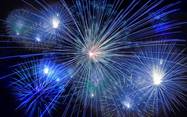 SÅ:Fredag 26.januar er det planleggingsdag i skolene på Askøy, og da kan vi i kirken tilby og invitere til følgende:2.klassinger på hele Askøy: HJERTELIG VELKOMMEN til SUPERHELT I KIRKEN!!Sted: Strusshamn kirkeTid: kl. 08.30-15.00 (Foresatte bringer og henter).
Kjære 2.klassing: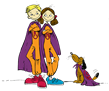 HVA GJØR EN SUPERHELT I KIRKEN?Ønsker du å ta vare på jorden og gjøre en innsats for andre? 
DA er du en SUPERHELT! Og vi trenger DEG!            Vi skal:LEKE, SPISE, og ha GØYE AKTIVITETER UTE og INNE!Gjøre SUPERHELTOPPDRAG for andre!PANTE FLASKER—Kanskje du kan begynne å samle hjemme allerede nå, og ta med!Høre og leke fine og spennende fortellinger fra BIBELEN, ja bli kjent med DEN STØRSTE SUPERHELTEN av alle!Se ellers vedlegg/invitasjons-brosjyre for mer informasjon!Til foresatte:Meld på til SUPERHELT-samlingen, så fort dere vet om dette er noe for deres 2.klassing, og senest 24.februar, til meg på mail her! (NB: Det er veldig viktig med påmelding!)For å være med på denne samlingen, er det viktig at barnet er motivert for/ innstilt på å være i kirken gjennom hele dage og følge viktige regler om inne/utetid. Dette er det viktig at dere snakker om hjemme i forkant. Ta gjerne kontakt om dere lurer på noe/ om det er noe dere ønsker vi skal vite.Mer detaljert info kommer etter påmelding. 😊Påmeldingsinfo:Fullt navn og fødselsdato til barnetSkole og klasseMobil og mail til foresattFoto-tillatelse? (kirkens nett og FB-side, menighetsblad, brosjyre).NB: Ring XXXXXXXX om det er matallergier eller annet dere ønsker vi skal vite.Det koster kr. 50 å være med på «SUPERHELT I KIRKEN» / NB: Betalingsfritak v/behov.
VIPPS: 137391 (Trosopplæring AKF ) NB: Vipps samme dag som samlingen er, ikke ved påmelding
Merk med SUPERHELT og barnets navn.
NB: 10 kr fra hver innbetaling går til Kirkens Nødhjelp—til vårt Superhelt-prosjekt der!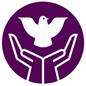 Vi når ikke ut til alle i målgruppen med informasjon og invitasjon.
Alle er hjertelig velkommen uansett om en tilhører Den norske kirke eller ikke.
Spre det gjerne til klassevenner. Du finner invitasjonen på Facebook under «Kirkene på Askøy»                                                                                Om dere i fremtiden ikke ønsker å få slike info/invitasjonsmailer fra oss i Trosopplæringen i Kirkene på Askøy, så meld i fra, så skal vi ta dere bort fra maillisten på årskullet. (Vi trenger da fullt navn og fødselsdato på barnet, samt postnummer for å gjøre det.)MvhOss på SUPERHELT i KIRKENundertegnet av kateket/diakon/menighetspedagogerAndre e-post til foresatteMeldingen under gikk ut til alle som hadde meldt seg på superhelt-dagen:FREMMØTE: Vi møtes i Strusshamn kirke, med registrering fra kl. 08.30-08.45. Bruk hovedinngangen til kirken, mot Strusshamn senter (som brukes til gudstjeneste)HENTING: Foresatte henter barna i kirken fra kl. 14.45-15.00TA MED:Gode UTEKLÆR! Vi skal en tur til lekeplassen ved Strusshamn skole, uansett vær. Evt ha med ekstra skift (?)INNESKO (evt tykke sokker)Lune, varme INNEKLÆR (pga litt senket innetemperatur for tiden…)TOMFLASKER/BOKSER til panting? En eller flere – som dere har/ønsker å gi! Vi skal pante flaskene (en av SUPERHELT-oppgavene) – og pengene går til SUPERHELT-prosjektet vårt, til Kirkens Nødhjelp: «HÅP i en dråpe vann!» (Se mer info om dette lenger nede!)Barna spiser FROKOST HJEMME, men de trenger ikke ta med nistemat. De får følgende måltider gjennom dagen:Brødmåltid (lunsj) – påsmurt for dem (ca kl. 10)Varmt måltid/ hot dog (ca kl. 12)Fruktmåltid mot slutten av dagenNår barna kommer blir de delt inn i 4 fargegrupper, som har sin faste leder. Alle får være med klassevenner, eller andre de er trygge på.Vi tenker ikke at de skal kle seg opp/se ut som superhelter – men VÆRE SUPERHELTER, ved å ta vare på hverandre, ta vare på naturen, ved å dele, og ved å gjøre en innsats for SUPERHELT-prosjektet vårt.Litt mer om SUPTERHELT-prosjektet vårt: «HÅP i en dråpe vann!» Vårt helt konkrete mål er: Gjøre en stor forskjell for et eller flere barn: Gi dem rent vann for resten av livet!!! (For kr. 250 kr får et barn det!!!) – Så gjenstår det å se hva vi får til!! Kanskje vi kan redde et barn? Kanskje to? Dere må glede dere til barna kommer hjem og forteller!Det er viktig for oss å vite at barnet kan og vil FØLGE BESKJED, og ikke stikke av/lure seg vekk. Snakk med barna om dette. Om noen trenger ekstra tilsyn, ring XX på mob. XXXXXXXXDet er også viktig for oss at barnet er motivert for/ innstilt på å være i kirken gjennom HELE DAGEN, noe det også er viktig å snakke om hjemme i forkant. Men, selvsagt ringer vi hjem om noen føler seg utrygge/lengter hjem, eller om det er noe annet!! Det er da viktig at dere voksne er tilgjengelige og kan hente, om dere vet dette kan gjelde deres barn.BETALINGSINFO: Det koster kr. 50 å være med på «SUPERHELT I KIRKEN» / NB: Betalingsfritak. VIPPS: 137391 (Trosopplæring AKF ) Merk med SUPERHELT og barnets navn. NB: 10 kr fra hver innbetaling fra dere går til Kirkens Nødhjelp—til Superhelt-prosjekt vårt! For disse pengene gjør barna SUPERHELT-oppdrag for hverandre gjennom dagen, (trøster/hjelper/rydder), i tillegg til at vi panter flasker for å samle inn enda flere penger/hjelpe enda flere barn! Dette blir spennende, og veldig meningsfullt!!